Сумська міська радаВиконавчий комітетРІШЕННЯВраховуючи  пропозиції міської комісії з питань техногенно-екологічної безпеки і надзвичайних ситуацій (протокол засідання комісії  від 02.10.2019 № 2 та  від 07.10.2019 року № 3), відповідно до пункту 5 Правил надання послуг з централізованого опалення, постачання холодної та гарячої води і водовідведення, затверджених  постановою Кабінету Міністрів України від 21.07.2005 № 630, враховуючи статті  9, 25, 28  Закону України «Про теплопостачання», керуючись статтею 40 Закону України «Про місцеве самоврядування в Україні»  виконавчий комітет Сумської міської радиВИРІШИВ:Погодити початок опалювального періоду 2019-2020 років у місті Суми:      1.1 у лікувальних закладах, закладах освіти міста та закладах, де перебувають люди похилого віку, будинках дитини та інтернатах з 
02.10.2019 року за умови надання  письмових заяв  керівників закладів, з гарантією  оплати. 1.2 у житловому фонді міста з 15.10.2019 року, відповідно до графіків включення центрального опалення.2. Закінчити  опалювальний  період  2019-2020 років  в місті Суми  15.04.2020 року.3. У разі зміни погодних умов,  міській комісії  з питань  техногенно-екологічної  безпеки і надзвичайних  ситуацій,  прийняти додаткове рішення щодо зміни  терміну  закінчення  опалювального періоду 2019-2020 років, встановленого  у пункті 2 цього рішення.4. Департаменту комунікацій та інформаційної політики Сумської міської ради (Кохан А.І.) оприлюднити дане рішення в засобах масової інформації та довести зміст даного рішення до жителів міста.5.  Рішення набуває чинності  з моменту оприлюднення, крім пункту 1.1., який застосовується з 02.10.2019 року. 6. Контроль за виконанням цього рішення покласти на заступника міського голови згідно з розподілом обов'язків. Міський голова							              О.М. ЛисенкоПавленко 700-590Розіслати:  згідно зі списком розсилкиРішення виконавчого  комітету Сумської міської ради «Про початок та закінчення опалювального  сезону  2019-2020 років  в місті Суми» доопрацьовано і вичитано, текст  відповідає  оригіналу прийнятого рішення  та вимогам  статей 6-9 Закону України  «Про  доступ  до  публічної  інформації»  та Закону  України «Про  захист  персональних даних»	Проект рішення виконавчого комітету Сумської міської ради «Про початок та закінчення опалювального  сезону  2019-2020 років  в місті Суми»  був завізований: 													            _______________ В.І. Павленко  Список розсилки рішення виконавчого комітету «Про початок та закінчення опалювального  сезону  2019-2020 років  в місті Суми» Виконуючий обов’язки директорадепартаменту інфраструктури міста 	   			В.І.Павленко ЛИСТ ПОГОДЖЕННЯдо проекту рішення виконавчого комітету Сумської міської ради «Про початок та закінчення опалювального  сезону  2019-2020 років  в місті Суми Проект рішення підготовлений  з урахуванням  вимог  Закону України «Про доступ  до публічної інформації  та Закону України  «Про  захист  персональних  даних»._____________________  В.І. Павленко 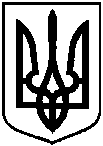 від 08.10.2019  № 562Про початок та закінчення опалювального  сезону  2019-2020 років  в місті СумиВ.о. директора департаменту інфраструктури міста                            В.І. Павленко В.о. начальника відділу юридичного  та кадрового забезпечення департаменту інфраструктури міста           Н.В. АндрущенкоЗаступник міського голови з питань діяльності виконавчих органів ради                             О.І. ЖурбаНачальник відділу  протокольної роботи  та контролю                             Л.В. МошаНачальник  правового управління                              О.В. Чайченко      Заступник  міського голови,        керуючий справами виконавчого      комітету              Я.С. Пак  №  п/пНазва організаціїПрізвище, ім’я, по-батькові керівникаПоштова та електронна адреси1Заступник міського голови з питань діяльності виконавчих органів радиЖурба О.І2Заступник міського голови з питань діяльності виконавчих органів радиГалицький М.О.3Заступник міського голови з питань діяльності виконавчих органів радиМотречко В.В.4Департамент інфраструктури міста Павленко В.І. dim@smr.gov.ua5Відділ охорони здоров’я Чумаченко О.Ю.voz@smr.gov.ua6Управління освіти та наукиДанильченко А.М.osvita@@smr.gov.ua7Відділ культури та туризму Цибульська Н.О.kultura@smr.gov.ua8ТОВ «Сумитеплоенерго»Покутня Н.Г.. Суми, вул. Лебединська,7diana@teko.sumy.ua9Дирекція «Котельної Північного промвузла»АТ «Сумське НВО»Жовтобрюх М.В..Суми, вул. Холодногірська,35dkspu@sm.ukrtel.net10КП «Міськводоканал»Сагач А.Г.. Суми, 
вул. Білопільський шлях, 9vodocanal_sumy@ukr.net11Інспекція Держенергонагляду у Сумській областіРомбовський Ю.С.40007, м. Суми, вул. Охтирська, 1812Сумський  національний аграрний  університетЛадика В.І.40000, м. Суми 
вул. Герасима Кондратьєва,160 В.о. директора департаменту інфраструктури міста                          В.І. ПавленкоВ.о. начальника відділу юридичного  та кадрового забезпечення департаменту інфраструктури міста           Н.В. АндрущенкоЗаступник міського голови з питань діяльності виконавчих органів ради                             О.І. ЖурбаНачальник відділу  протокольної роботи  та контролю                             Л.В. МошаНачальник  правового управління                              О.В.Чайченко   Заступник  міського голови, керуючий справами виконавчого комітету              С.Я.Пак 